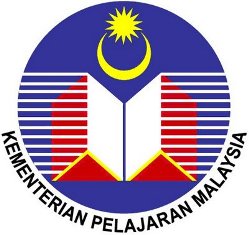 PENGUMPULAN MAKLUMAT INISIATIF ICT SEKOLAHKEMENTERIAN PELAJARAN MALAYSIAJenisSekolah: *SK / SJK (C)  / SJK (T) / SABK /  SKKhas / Model Khas K9(EMIS Jun 2011)  *SMK / SMBP / SMKA / SMT / SMV / SABK / Model Khas / SMKhas / Sukan /Seni*Spec PC: Spec. minimum yang terdapatdalammakmalA: MAKLUMAT SEKOLAHA: MAKLUMAT SEKOLAHA: MAKLUMAT SEKOLAH1.KOD SEKOLAH2.NAMA SEKOLAH3.PKG4.LOKASIBANDARLUAR BANDARPEDALAMAN 1PEDALAMAN 2PEDALAMAN 35.KAWASAN PARLIMEN6.*JENIS SEKOLAHNYATAKAN: _________________________7.KATEGORI SEKOLAHSEKOLAH RENDAH (SR)SEKOLAH MENENGAH (SM)8.BILANGAN MURID9.BIL. MAX MURID PER KELAS10.BIL. MIN MURID PER KELAS11.JENIS BEKALAN ELEKTRIK24 JAM12 JAMJANAKUASA SEKOLAHLAIN-LAIN (NYATAKAN): ___________________12.TARAF SSQS (BINTANG)1 / 2 / 3 / 4 / 5    (Bulatkan)13.SEKOLAH KURANG MURID (SKM)(*Diisioleh SKM sahaja)BANGUNAN ASALBANGUNAN BAHARU BERMAKMALBANGUNAN BAHARU TIADA MAKMALB1: MAKLUMAT MAKMAL KOMPUTER SEKOLAHB1: MAKLUMAT MAKMAL KOMPUTER SEKOLAHB1: MAKLUMAT MAKMAL KOMPUTER SEKOLAHB1: MAKLUMAT MAKMAL KOMPUTER SEKOLAHB1: MAKLUMAT MAKMAL KOMPUTER SEKOLAH14.MAKMAL KOMPUTERMAKMAL KOMPUTERADA         TIADA(*Jika TIADA, teruske B4)ADA         TIADA(*Jika TIADA, teruske B4)15.BILANGAN MAKMAL KOMPUTERBILANGAN MAKMAL KOMPUTERNYATAKAN: _________________________NYATAKAN: _________________________16.MODELMODELM1             M2             M3M1             M2             M317.FASAFASAFASA 1                             FASA 3 TAMBAHANFASA 2                             FASA 4FASA 3                             FASA 5FASA 1                             FASA 3 TAMBAHANFASA 2                             FASA 4FASA 3                             FASA 518.TAHUN PENERIMAANTAHUN PENERIMAANNYATAKAN: _________________________NYATAKAN: _________________________19.BENTUK MAKMALBENTUK MAKMALBENTUK BILIK DARJAH          BENTUK PULAUBENTUK BILIK DARJAH          BENTUK PULAU20.JENIS MAKMALJENIS MAKMALUBAHSUAI BILIK DARJAHMAKMAL BERBANGUNAN 1 TINGKATMAKMAL BERBANGUNAN 1 TINGKAT BERKEMBARMAKMAL BERBANGUNAN 2 TINGKAT1 MAKMAL DALAM BANGUNAN2 MAKMAL DALAM BANGUNANUBAHSUAI BILIK DARJAHMAKMAL BERBANGUNAN 1 TINGKATMAKMAL BERBANGUNAN 1 TINGKAT BERKEMBARMAKMAL BERBANGUNAN 2 TINGKAT1 MAKMAL DALAM BANGUNAN2 MAKMAL DALAM BANGUNAN21.PROJEK LAN FASA 1PROJEK LAN FASA 1ADATIADAADATIADA22.ADA MAKMAL(TIADA PERALATAN)ADA MAKMAL(TIADA PERALATAN)YATIDAKYATIDAK23.PELUPUSANPELUPUSANBELUMSUDAHNYATAKAN TAHUN: _______BELUMSUDAHNYATAKAN TAHUN: _______B2: MAKLUMAT PENGGANTIAN PERALATAN ICT MAKMAL KOMPUTERB2: MAKLUMAT PENGGANTIAN PERALATAN ICT MAKMAL KOMPUTERB2: MAKLUMAT PENGGANTIAN PERALATAN ICT MAKMAL KOMPUTERB2: MAKLUMAT PENGGANTIAN PERALATAN ICT MAKMAL KOMPUTERB2: MAKLUMAT PENGGANTIAN PERALATAN ICT MAKMAL KOMPUTER24.TELAH MENDAPAT PENGGANTIANTELAH MENDAPAT PENGGANTIANYATIDAKYATIDAK25.SEKIRANYA YA;SEKIRANYA YA;2009 BPSH               2010 BPSHJPN2009 BPPA               2011 BTP                 2009 BTP                 LAIN-LAIN (NYATAKAN): ______2009 BPSH               2010 BPSHJPN2009 BPPA               2011 BTP                 2009 BTP                 LAIN-LAIN (NYATAKAN): ______B3: MAKLUMAT PEROLEHAN BAHARU MAKMAL KOMPUTER SEKOLAHB3: MAKLUMAT PEROLEHAN BAHARU MAKMAL KOMPUTER SEKOLAHB3: MAKLUMAT PEROLEHAN BAHARU MAKMAL KOMPUTER SEKOLAHB3: MAKLUMAT PEROLEHAN BAHARU MAKMAL KOMPUTER SEKOLAHB3: MAKLUMAT PEROLEHAN BAHARU MAKMAL KOMPUTER SEKOLAH26.PROJEKPROJEKSEKOLAH BAHARUBLOK TAMBAHAN BAHARUBANGUNAN TAMBAHANBANGUNAN GANTIANSEKOLAH BAHARUBLOK TAMBAHAN BAHARUBANGUNAN TAMBAHANBANGUNAN GANTIAN27.STATUS PROJEK/ BANGUNANSTATUS PROJEK/ BANGUNANSIAPSIAP SERAHDALAM PEMBINAANSIAPSIAP SERAHDALAM PEMBINAAN28.TARIKH OPERASITARIKH OPERASIB4: MAKLUMAT SEKOLAH YANG TIADA MAKMAL KOMPUTERB4: MAKLUMAT SEKOLAH YANG TIADA MAKMAL KOMPUTERB4: MAKLUMAT SEKOLAH YANG TIADA MAKMAL KOMPUTERB4: MAKLUMAT SEKOLAH YANG TIADA MAKMAL KOMPUTERB4: MAKLUMAT SEKOLAH YANG TIADA MAKMAL KOMPUTER29.MEMPUNYAI BILIK UNTUK DIUBAHSUAIMEMPUNYAI BILIK UNTUK DIUBAHSUAIYATIDAKYATIDAKB5: BENCANA ALAM (Jikaberkenaan)B5: BENCANA ALAM (Jikaberkenaan)B5: BENCANA ALAM (Jikaberkenaan)B5: BENCANA ALAM (Jikaberkenaan)B5: BENCANA ALAM (Jikaberkenaan)30.TAHUN BENCANATAHUN BENCANA31.TARIKHGANTIAN PERALATANTARIKHGANTIAN PERALATAN32.BIL. PC YANG DIGANTIBIL. PC YANG DIGANTI33.BIL. PRINTER YANG DIGANTIBIL. PRINTER YANG DIGANTI34.BIL. SERVER YANG DIGANTIBIL. SERVER YANG DIGANTI35.LAIN-LAIN PERALATAN YANG DIGANTI (nyatakan)LAIN-LAIN PERALATAN YANG DIGANTI (nyatakan)B6: MAKLUMAT PENGGUNAAN MAKMAL KOMPUTERB6: MAKLUMAT PENGGUNAAN MAKMAL KOMPUTERB6: MAKLUMAT PENGGUNAAN MAKMAL KOMPUTERB6: MAKLUMAT PENGGUNAAN MAKMAL KOMPUTERB6: MAKLUMAT PENGGUNAAN MAKMAL KOMPUTER3636MATA PELAJARANMATA PELAJARANICTL ICT                          3737TAHAP PENGGUNAAN MAKMAL SECARA KESELURUHAN DALAM SEMINGGUTAHAP PENGGUNAAN MAKMAL SECARA KESELURUHAN DALAM SEMINGGU20 JAM ATAU LEBIH        5 - 9 JAM10 – 19 JAM                     >5 JAM 10 – 14 JAM                   TIDAK DIGUNAKANB7: MAKMAL BAHASAMBMMBIB7: MAKMAL BAHASAMBMMBIB7: MAKMAL BAHASAMBMMBIB7: MAKMAL BAHASAMBMMBIB7: MAKMAL BAHASAMBMMBI38MBMMBIMBMMBIADATIADAADATIADA39.LOKASILOKASIMAKMALPUSAT AKSESMAKMALPUSAT AKSES40.WAKTU PENGGUNAANWAKTU PENGGUNAANWAKTU PERSEKOLAHANDI LUAR WAKTU PERSEKOLAHANWAKTU PERSEKOLAHANDI LUAR WAKTU PERSEKOLAHANB8: MAKLUMAT PERALATAN ICTB8: MAKLUMAT PERALATAN ICTB8: MAKLUMAT PERALATAN ICTB8: MAKLUMAT PERALATAN ICTB8: MAKLUMAT PERALATAN ICTB8: MAKLUMAT PERALATAN ICTB8: MAKLUMAT PERALATAN ICTB8: MAKLUMAT PERALATAN ICTB8: MAKLUMAT PERALATAN ICTB8: MAKLUMAT PERALATAN ICTB8: MAKLUMAT PERALATAN ICTB8: MAKLUMAT PERALATAN ICTBILPERKARAJUMLAHJUMLAHBIL. BERFUNGSIBIL. BERFUNGSIPROCESSOROPERATING SYSTEM (OS)RAMHDDPORTPORTBILPERKARAJUMLAHJUMLAHBIL. BERFUNGSIBIL. BERFUNGSIPROCESSOROPERATING SYSTEM (OS)RAMHDD24 PORT48 PORT41.KOMPUTER42.SERVER43.SWITCH44.PRINTERMONOMONO44.PRINTERCOLORCOLOR45.FACEPLATE46.ELECTRICAL POINTB9: MAKLUMAT PERALATAN BUKAN ICTB9: MAKLUMAT PERALATAN BUKAN ICTB9: MAKLUMAT PERALATAN BUKAN ICTB9: MAKLUMAT PERALATAN BUKAN ICTBILPERKARAJUMLAHBIL. BERFUNGSI47.MEJA MURID48.KERUSI MURID49.MEJA GURU50.KERUSI GURU        C: MAKLUMAT PUSAT AKSES        C: MAKLUMAT PUSAT AKSES        C: MAKLUMAT PUSAT AKSES        C: MAKLUMAT PUSAT AKSES        C: MAKLUMAT PUSAT AKSES        C: MAKLUMAT PUSAT AKSES        C: MAKLUMAT PUSAT AKSES        C: MAKLUMAT PUSAT AKSES        C: MAKLUMAT PUSAT AKSES        C: MAKLUMAT PUSAT AKSES        C: MAKLUMAT PUSAT AKSES        C: MAKLUMAT PUSAT AKSESBILPERKARAJUMLAHJUMLAHBIL. BERFUNGSIBIL. BERFUNGSIPROCESSOROPERATING SYSTEM (OS)RAMHDDPORTPORTBILPERKARAJUMLAHJUMLAHBIL. BERFUNGSIBIL. BERFUNGSIPROCESSOROPERATING SYSTEM (OS)RAMHDD24 PORT48 PORT51.KOMPUTER52.SERVER53.SWITCH54.PRINTERMONOMONO54.PRINTERCOLORCOLOR55.FACEPLATE56.ELECTRICAL POINTD: MAKLUMAT MAKMAL LAIND: MAKLUMAT MAKMAL LAIND: MAKLUMAT MAKMAL LAIND: MAKLUMAT MAKMAL LAIND: MAKLUMAT MAKMAL LAINBILPERKARAADATIADACATATAN57.MAKMAL REKACIPTA58.MAKMAL MULTIMEDIA59.MAKMAL TINGKATAN 660.MAKMAL KDP61.MAKMAL SUMBANGANPIHAK PIBGPIHAK LUARSUMBER YANG TIDAK DIKETAHUIE: MAKLUMAT PRASEKOLAHE: MAKLUMAT PRASEKOLAHE: MAKLUMAT PRASEKOLAHE: MAKLUMAT PRASEKOLAHE: MAKLUMAT PRASEKOLAHE: MAKLUMAT PRASEKOLAH62.62.PRASEKOLAHPRASEKOLAHADA         TIADA ADA         TIADA 63.63.BILANGAN KELASBILANGAN KELAS64.64.BILANGAN MURIDBILANGAN MURID65.65.BIL. MAKMURID PER KELASBIL. MAKMURID PER KELAS66.66.BIL. MIN MURID PER KELASBIL. MIN MURID PER KELAS67.67.TAHUN PENERIMAANTAHUN PENERIMAANNYATAKAN: _________________________NYATAKAN: _________________________68.68.PELUPUSANPELUPUSANBELUMSUDAH                                        NYATAKAN TAHUN: _______BELUMSUDAH                                        NYATAKAN TAHUN: _______E1: MAKLUMAT PENGGANTIAN PERALATAN ICT PRASEKOLAHE1: MAKLUMAT PENGGANTIAN PERALATAN ICT PRASEKOLAHE1: MAKLUMAT PENGGANTIAN PERALATAN ICT PRASEKOLAHE1: MAKLUMAT PENGGANTIAN PERALATAN ICT PRASEKOLAHE1: MAKLUMAT PENGGANTIAN PERALATAN ICT PRASEKOLAH69.TELAH MENDAPAT PENGGANTIANTELAH MENDAPAT PENGGANTIANYATIDAKYATIDAK70.SEKIRANYA YA, DALAM PROJEK MANA?SEKIRANYA YA, DALAM PROJEK MANA?2009 BPSH               2010 BPSHJPN2009 BPPA               2011 BTP                 2009 BTP                 LAIN-LAIN (NYATAKAN): ______2009 BPSH               2010 BPSHJPN2009 BPPA               2011 BTP                 2009 BTP                 LAIN-LAIN (NYATAKAN): ______E2: BENCANA ALAM (Jikaberkenaan)E2: BENCANA ALAM (Jikaberkenaan)E2: BENCANA ALAM (Jikaberkenaan)E2: BENCANA ALAM (Jikaberkenaan)E2: BENCANA ALAM (Jikaberkenaan)71.TAHUN BENCANATAHUN BENCANA72.TARIKHGANTIAN PERALATANTARIKHGANTIAN PERALATAN73.BIL. PCBIL. PC74.BIL. PRINTERBIL. PRINTER75.LAIN-LAIN PERALATAN (nyatakan)LAIN-LAIN PERALATAN (nyatakan)E3: MAKLUMAT KELAS BARU PRASEKOLAHE3: MAKLUMAT KELAS BARU PRASEKOLAHE3: MAKLUMAT KELAS BARU PRASEKOLAHE3: MAKLUMAT KELAS BARU PRASEKOLAHE3: MAKLUMAT KELAS BARU PRASEKOLAH76.STATUS KELASSTATUS KELASAKAN OPERASIPERANCANGANAKAN OPERASIPERANCANGAN77.TARIKH OPERASITARIKH OPERASIE4: MAKLUMAT PERALATAN ICTE4: MAKLUMAT PERALATAN ICTE4: MAKLUMAT PERALATAN ICTE4: MAKLUMAT PERALATAN ICTE4: MAKLUMAT PERALATAN ICTE4: MAKLUMAT PERALATAN ICTE4: MAKLUMAT PERALATAN ICTE4: MAKLUMAT PERALATAN ICTE4: MAKLUMAT PERALATAN ICTE4: MAKLUMAT PERALATAN ICTE4: MAKLUMAT PERALATAN ICTE4: MAKLUMAT PERALATAN ICTBILPERKARAJUMLAHJUMLAHBIL. BERFUNGSIBIL. BERFUNGSIPROCESSOROPERATING SYSTEM (OS)RAMHDDPORTPORTBILPERKARAJUMLAHJUMLAHBIL. BERFUNGSIBIL. BERFUNGSIPROCESSOROPERATING SYSTEM (OS)RAMHDD24 PORT48 PORT78.KOMPUTER79.SERVER80.SWITCH81.PRINTERMONOMONO81.PRINTERCOLORCOLOR82.FACEPLATE83.ELECTRICAL POINTE5: MAKLUMAT PERALATAN BUKAN ICTE5: MAKLUMAT PERALATAN BUKAN ICTE5: MAKLUMAT PERALATAN BUKAN ICTE5: MAKLUMAT PERALATAN BUKAN ICTBILPERKARAJUMLAHBIL. BERFUNGSI84.MEJA MURID85.KERUSI MURIDDISEDIAKAN OLEH PKG :________________________________NAMA:COP JAWATAN:DISAHKAN OLEH BTPN______________________NAMA:COP JAWATAN: